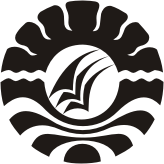 H A S N I A T IPROGRAM STUDI PENDIDIKAN GURU PENDIDIKAN ANAK USIA DINI FAKULTAS ILMU PENDIDIKANUNIVERSITAS NEGERI MAKASSAR2012SKRIPSIDiajukan kepada Fakultas Ilmu Pendidikan Universitas Negeri Makassar untuk Memenuhi Sebagian Persyaratan Memperoleh Gelar Sarjana Pendidikan (S.Pd.)H A S N I A T I074904273PROGRAM STUDI PENDIDIKAN GURU PENDIDIKAN ANAK USIA DINI FAKULTAS ILMU PENDIDIKANUNIVERSITAS NEGERI MAKASSAR2012